With All I Am (전심으로/Con Todo Lo Que Soy)D                       A/C#                  Bm         F#m/A    G         A
Into Your hands I commit         again,       with all I am for You Lord
주님손에               맡겨                드리리          나-의     삶        주님께,
En tus manos,   me encomiendo hoy, todo lo que  soy, es por ti SeñorD                           A/C#                            Bm     F#m/A          G             A            Em7
You hold my world in the palm of Your hands, and I am        Yours  forever
주님손이                나의삶 붙드네                           나 주의             것        영원히
Sostenido estoy,         en tus                   manos, me entrego a ti, por    siempre    A           D-A/C#-G/B             D/F#-F#m-G
Jesus, I believe in You, Jesus, I belong to You
  내가 믿는 분     예수.     내가 속한 분             예수
Cristo solo creo en ti,   Cristo pertenezco a ti                                        Em                             Asus4-A         D
You're the reason that I live, the reason that I sing with all I am
                    삶의 이유되시네               내노래 되시네        전심으로
             La razón de me vivir,   la razón de me canción eres TuD                     A/C#                       Bm            F#m7/A    G         A 
I walk with You wherever You will go, through tears and joy I'll trust in You
주와함께                걸어가리라                               모든      길을   주 신뢰해
Contigo iré       donde quiera que vayas, en la alegría y tristeza Confiare en tiD                  A/C#                 Bm     F#m7/A G                 A              Em7
And I will live in all of Your ways, Your promises         forever
주뜻안에             나 살아가리                 주의 약속은           영원해
Y voy a vivir         en tus caminos, y promesas Dios, por siempreEm-Asus        Dsus4-D A/C#           G/B-Bm A
I will worship,            I will worship You
  경배하리                       경배하    리    라
Yo te adoro                 Yo te adoro, Dios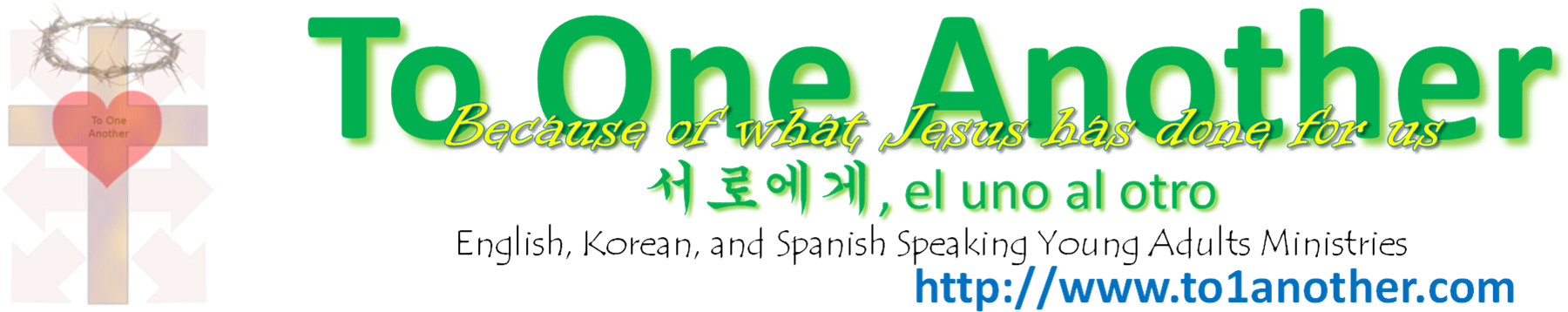 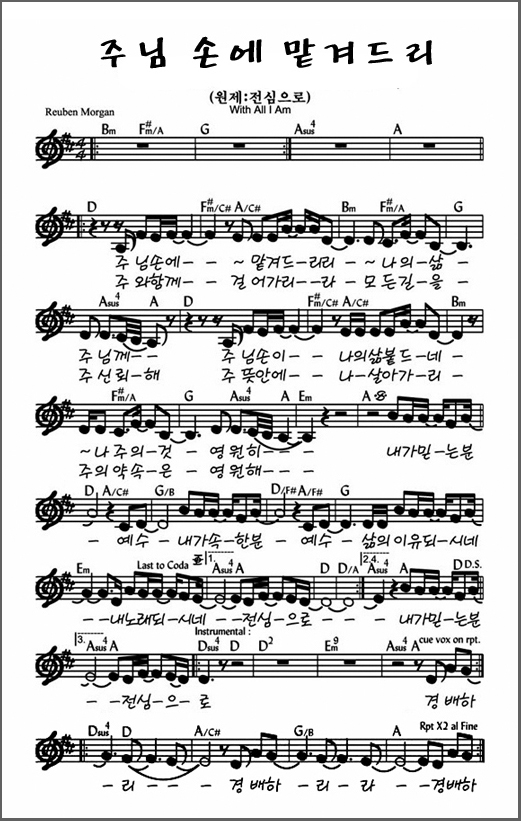 